Application for the IFLA Journal Editorial Committee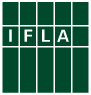 I wish to apply to serve on the IFLA Journal Editorial Committee for the four year term 
2023-2027. For more information, refer to the IFLA Journal Terms of Reference (https://www.ifla.org/wp-content/uploads/2019/05/assets/hq/publications/ifla-journal/ifla-journal-editorial-commitee-terms-of-reference_2.pdf ) Submit applications by email to: anne.goulding@vuw.ac.nz by Friday 2 December 2022.Name of applicant:Position:Institution/OrganizationPostal Address:Country:Region:Tel.: +(     ) (     )Email:Please provide a brief summary (no more than 400 words) of your experience, covering the following points: Experience with the article review processFamiliarity with research methods in library and information scienceExperience with editing and/or publishing in a peer-reviewed publicationLevel of competence in English and other IFLA official languagesPlease provide the summary as a separate attachment to the application form.Signature: ………………………………………	Date: ………………………………